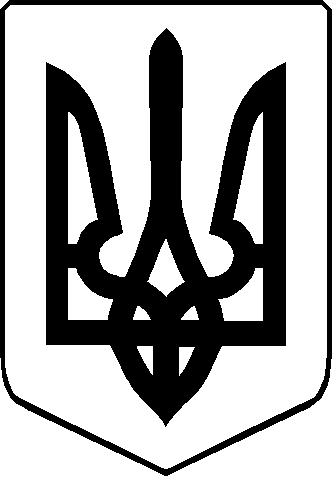 СТАРОВИЖІВСЬКА  СЕЛИЩНА  РАДАКОВЕЛЬСЬКОГО РАЙОНУ  ВОЛИНСЬКОЇ ОБЛАСТІвосьме  скликанняР І Ш Е Н Н Я     09 липня  2021р.№ 11/133     смт Стара  ВижівкаПро внесення змін до рішенняСтаровижівської селищної радивід 08.02.2021 р. № 7/5«Про затвердження Переліку адміністративних послуг, які надаються через Центр надання адміністративних послугСтаровижівської селищної ради»Керуючись Законами України «Про місцеве самоврядування в Україні», «Про адміністративні послуги», «Про дозвільну систему у сфері господарської діяльності», «Про Перелік документів дозвільного характеру у сфері господарської діяльності», Переліком адміністративних послуг органів виконавчої влади, які надаються через центр надання адміністративних послуг, затвердженим розпорядженням Кабінету Міністрів України від 16.05.2014 № 523, враховуючи рішення постійних галузевих комісій селищної ради (протокол від 08.07.2021р. № 9/11),Старовижівська   селищна  рада   в  и  р  і  ш  и  л  а  :1. Внести наступні зміни до рішення Старовижівської селищної радивід 08.02.2021 р. № 7/5«Про затвердження Переліку адміністративних послуг, які надаються через Центр надання адміністративних послуг Старовижівської селищної ради» (далі – Рішення):1.1. ПЕРЕЛІК адміністративних послуг, які надаються через Центр надання адміністративних послуг Старовижівської селищної ради, затверджених Рішенням викласти в новій редакції, що додається.	2. Центру надання адміністративних послуг Старовижівської селищної ради розробити та подати на розгляд виконавчого комітету селищної ради інформаційні та технологічні картки адміністративних послуг.  -2-3. Контроль за виконанням цього рішення покласти на постійну комісію  з питань освіти, культури, охорони здоров’я, соціального захисту населення, прав людини, законності, депутатської діяльності, етики, регламенту, регуляторної політики.Селищний голова                                                                        Василь КАМІНСЬКИЙАндрій Марчук                                                                                 ЗАТВЕРДЖЕНО                                                                                   рішення селищної ради                                                                                   від 08.02.2021 р. № 7/5                                                                                            (в редакції рішення селищної                                                                                               ради від 09.07.2021 р. № 11/133)ПЕРЕЛІКадміністративних послуг, які надаються через Центр надання адміністративних послуг Старовижівської селищної радиСекретар ради                                                                                                        Анатолій ЛАВРИНЮК№ п/пНомер послугиНазва адміністративної послугиЗаконодавчі акти України, якими передбачено надання адміністративної послуги01. РЕЄСТРАЦІЯ / ЗНЯТТЯ З РЕЄСТРАЦІЇ МІСЦЯ ПРОЖИВАННЯ01. РЕЄСТРАЦІЯ / ЗНЯТТЯ З РЕЄСТРАЦІЇ МІСЦЯ ПРОЖИВАННЯ01. РЕЄСТРАЦІЯ / ЗНЯТТЯ З РЕЄСТРАЦІЇ МІСЦЯ ПРОЖИВАННЯ01. РЕЄСТРАЦІЯ / ЗНЯТТЯ З РЕЄСТРАЦІЇ МІСЦЯ ПРОЖИВАННЯ1Реєстрація місця проживання особиЗакон України «Про свободу пересування та вільний вибір місця проживання в Україні», Постанова Кабінету Міністрів України від 02.03.2016 № 207 «Про затвердження Правил реєстрації місця проживання та Порядку передачі органами реєстрації інформації до Єдиного державного демографічного реєстру»2Зняття з реєстрації місця проживання особиЗакон України «Про свободу пересування та вільний вибір місця проживання в Україні», Постанова Кабінету Міністрів України від 02.03.2016 № 207 «Про затвердження Правил реєстрації місця проживання та Порядку передачі органами реєстрації інформації до Єдиного державного демографічного реєстру»3Реєстрація місця перебування особиЗакон України «Про свободу пересування та вільний вибір місця проживання в Україні», Постанова Кабінету Міністрів України від 02.03.2016 № 207 «Про затвердження Правил реєстрації місця проживання та Порядку передачі органами реєстрації інформації до Єдиного державного демографічного реєстру»4Видача довідки про реєстрацію місця проживання/ перебування особиЗакон України «Про свободу пересування та вільний вибір місця проживання в Україні», Постанова Кабінету Міністрів України від 02.03.2016 № 207 «Про затвердження Правил реєстрації місця проживання та Порядку передачі органами реєстрації інформації до Єдиного державного демографічного реєстру»5Видача довідки про зняття з реєстрації місця проживання особиЗакон України «Про свободу пересування та вільний вибір місця проживання в Україні», Постанова Кабінету Міністрів України від 02.03.2016 № 207 «Про затвердження Правил реєстрації місця проживання та Порядку передачі органами реєстрації інформації до Єдиного державного демографічного реєстру»6Внесення відомостей про зміну нумерації будинків, перейменування вулиць (проспектів, бульварів, площ, провулків, кварталів тощо), населених пунктів, адміністративно-територіальних одиниць, зміни в адміністративно-територіальному устрої до документів, до яких вносяться відомості про місце проживання / перебуванняЗакон України «Про свободу пересування та вільний вибір місця проживання в Україні»7Внесення змін до документів, до яких вносяться відомості про місце проживання / перебування особи (у разі внесення під час реєстрації помилкових відомостей про особу)Закон України «Про свободу пересування та вільний вибір місця проживання в Україні»02. ДЕРЖАВНА РЕЄСТРАЦІЯ РЕЧОВИХ ПРАВ НА НЕРУХОМЕ МАЙНО02. ДЕРЖАВНА РЕЄСТРАЦІЯ РЕЧОВИХ ПРАВ НА НЕРУХОМЕ МАЙНО02. ДЕРЖАВНА РЕЄСТРАЦІЯ РЕЧОВИХ ПРАВ НА НЕРУХОМЕ МАЙНО02. ДЕРЖАВНА РЕЄСТРАЦІЯ РЕЧОВИХ ПРАВ НА НЕРУХОМЕ МАЙНО8Державна реєстрація права власності на нерухоме майноЗакон України «Про державну реєстрацію речових прав на нерухоме майно та їх обтяжень»9Державна реєстрація іншого (відмінного від права власності) речового права на нерухоме майноЗакон України «Про державну реєстрацію речових прав на нерухоме майно та їх обтяжень»10Скасування запису Державного реєстру речових прав на нерухоме майно, скасування державної реєстрації речових прав на нерухоме майно та їх обтяжень, скасування рішення державного реєстратора (за рішенням суду)Закон України «Про державну реєстрацію речових прав на нерухоме майно та їх обтяжень»11Внесення змін до записів Державного реєстру речових прав на нерухоме майноЗакон України «Про державну реєстрацію речових прав на нерухоме майно та їх обтяжень»12Надання інформації з Державного реєстру речових прав на нерухоме майноЗакон України «Про державну реєстрацію речових прав на нерухоме майно та їх обтяжень»13Взяття на облік безхазяйного нерухомого майнаЗакон України «Про державну реєстрацію речових прав на нерухоме майно та їх обтяжень»14Державна реєстрація обтяжень речових прав на нерухоме майноЗакон України «Про державну реєстрацію речових прав на нерухоме майно та їх обтяжень»15Заборона вчинення реєстраційних дійЗакон України «Про державну реєстрацію речових прав на нерухоме майно та їх обтяжень»03.ДЕРЖАВНА РЕЄСТРАЦІЯ ЮРИДИЧНИХ ОСІБ, ФІЗИЧНИХ ОСІБ–ПІДПРИЄМЦІВ03.ДЕРЖАВНА РЕЄСТРАЦІЯ ЮРИДИЧНИХ ОСІБ, ФІЗИЧНИХ ОСІБ–ПІДПРИЄМЦІВ03.ДЕРЖАВНА РЕЄСТРАЦІЯ ЮРИДИЧНИХ ОСІБ, ФІЗИЧНИХ ОСІБ–ПІДПРИЄМЦІВ03.ДЕРЖАВНА РЕЄСТРАЦІЯ ЮРИДИЧНИХ ОСІБ, ФІЗИЧНИХ ОСІБ–ПІДПРИЄМЦІВ16Державна реєстрація створення юридичної особи (крім громадського формування)Закон України «Про державну реєстрацію юридичних осіб, фізичних осіб - підприємців та громадських формувань»17Державна реєстрація створення відокремленого підрозділу юридичної особи (крім громадського формування)Закон України «Про державну реєстрацію юридичних осіб, фізичних осіб - підприємців та громадських формувань»18Державна реєстрація припинення відокремленого підрозділу юридичної особи (крім громадського формування)Закон України «Про державну реєстрацію юридичних осіб, фізичних осіб - підприємців та громадських формувань»19Державна реєстрація змін до відомостей про відокремлений підрозділ юридичної особи (крім громадського формування)Закон України «Про державну реєстрацію юридичних осіб, фізичних осіб - підприємців та громадських формувань»20Державна реєстрація рішення про припинення юридичної особи (крім громадського формування)Закон України «Про державну реєстрацію юридичних осіб, фізичних осіб - підприємців та громадських формувань»21Державна реєстрація рішення про відміну рішення про припинення юридичної особи (крім громадського формування)Закон України «Про державну реєстрацію юридичних осіб, фізичних осіб - підприємців та громадських формувань»22Державна реєстрація зміни складу комісії з припинення (комісії з реорганізації, ліквідаційної комісії) юридичної особи (крім громадського формування)Закон України «Про державну реєстрацію юридичних осіб, фізичних осіб - підприємців та громадських формувань»23Державна реєстрація переходу юридичної особи на діяльність на підставі модельного статуту (крім громадського формування)Закон України «Про державну реєстрацію юридичних осіб, фізичних осіб - підприємців та громадських формувань»24Державна реєстрація переходу юридичної особи з модельного статуту на діяльність на підставі установчого документа (крім громадського формування)Закон України «Про державну реєстрацію юридичних осіб, фізичних осіб - підприємців та громадських формувань»25Державна реєстрація припинення юридичної особи  в результаті її ліквідації (крім громадського формування)Закон України «Про державну реєстрацію юридичних осіб, фізичних осіб - підприємців та громадських формувань»26Державна реєстрація припинення юридичної особи  в результаті її реорганізації (крім громадського формування)Закон України «Про державну реєстрацію юридичних осіб, фізичних осіб - підприємців та громадських формувань»27Державна реєстрація рішення про виділ юридичної особи (крім громадського формування)Закон України «Про державну реєстрацію юридичних осіб, фізичних осіб - підприємців та громадських формувань»28Державна реєстрація фізичної особи підприємцемЗакон України «Про державну реєстрацію юридичних осіб, фізичних осіб - підприємців та громадських формувань»29Державна реєстрація припинення підприємницької діяльності фізичної особи – підприємця за її рішеннямЗакон України «Про державну реєстрацію юридичних осіб, фізичних осіб - підприємців та громадських формувань»30Державна реєстрація змін до відомостей про юридичну особу, що містяться в Єдиному державному реєстрі юридичних осіб, фізичних осіб - підприємців та громадських формувань, у тому числі змін до установчих документів юридичної особи (крім громадського формування)Закон України «Про державну реєстрацію юридичних осіб, фізичних осіб - підприємців та громадських формувань»31Державна реєстрація включення відомостей про юридичну особу, зареєстровану до 01 липня 2004 р., відомості про яку не містяться в Єдиному державному реєстрі юридичних осіб, фізичних осіб - підприємців та громадських формувань (крім громадського формування)Закон України «Про державну реєстрацію юридичних осіб, фізичних осіб - підприємців та громадських формувань»32Державна реєстрація змін до відомостей про фізичну особу - підприємця, що містяться в Єдиному державному реєстрі юридичних осіб, фізичних осіб - підприємців та громадських формуваньЗакон України «Про державну реєстрацію юридичних осіб, фізичних осіб - підприємців та громадських формувань»33Державна реєстрація включення відомостей про фізичну особу - підприємця, зареєстровану до 01 липня 2004 р., відомості про яку не містяться в Єдиному державному реєстрі юридичних осіб, фізичних осіб - підприємців та громадських формуваньЗакон України «Про державну реєстрацію юридичних осіб, фізичних осіб - підприємців та громадських формувань»34Виправлення помилок, допущених у відомостях Єдиного державного реєстру юридичних осіб, фізичних осіб - підприємців та громадських формуваньЗакон України «Про державну реєстрацію юридичних осіб, фізичних осіб - підприємців та громадських формувань»35Видача виписки з Єдиного державного реєстру юридичних осіб, фізичних осіб - підприємців та громадських формувань у паперовій формі для проставляння апостиляЗакон України «Про державну реєстрацію юридичних осіб, фізичних осіб - підприємців та громадських формувань»36Видача витягу з Єдиного державного реєстру юридичних осіб, фізичних осіб - підприємців та громадських формуваньЗакон України «Про державну реєстрацію юридичних осіб, фізичних осіб - підприємців та громадських формувань»37Видача копій документів, що містяться в реєстраційній справі відповідної юридичної особи, фізичної особи - підприємцяЗакон України «Про державну реєстрацію юридичних осіб, фізичних осіб - підприємців та громадських формувань»04. ДЕРЖАВНА РЕЄСТРАЦІЯ ЗЕМЕЛЬНИХ ДІЛЯНОК ТА НАДАННЯ ВІДОМОСТЕЙ З ДЕРЖАВНОГО ЗЕМЕЛЬНОГО КАДАСТРУ04. ДЕРЖАВНА РЕЄСТРАЦІЯ ЗЕМЕЛЬНИХ ДІЛЯНОК ТА НАДАННЯ ВІДОМОСТЕЙ З ДЕРЖАВНОГО ЗЕМЕЛЬНОГО КАДАСТРУ04. ДЕРЖАВНА РЕЄСТРАЦІЯ ЗЕМЕЛЬНИХ ДІЛЯНОК ТА НАДАННЯ ВІДОМОСТЕЙ З ДЕРЖАВНОГО ЗЕМЕЛЬНОГО КАДАСТРУ04. ДЕРЖАВНА РЕЄСТРАЦІЯ ЗЕМЕЛЬНИХ ДІЛЯНОК ТА НАДАННЯ ВІДОМОСТЕЙ З ДЕРЖАВНОГО ЗЕМЕЛЬНОГО КАДАСТРУ38Надання відомостей з Державного земельного кадастру у формі витягу з Державного земельного кадастру про земельну ділянку39Виправлення технічної помилки у відомостях з Державного земельного кадастру, допущеною органом, що здійснює його ведення, з видачею витягуЗемельний кодекс України,Закон України «Про Державний земельний кадастр»40Державна реєстрація обмежень у використанні земель з видачею витягуЗемельний кодекс України,Закон України «Про Державний земельний кадастр»41Державна реєстрація земельної ділянки з видачею витягу з Державного земельного кадаструЗемельний кодекс України,Закон України «Про Державний земельний кадастр»42Внесення до Державного земельного кадастру відомостей про межі частини земельної ділянки, на яку поширюються права суборенди, сервітуту, з видачею витягуЗемельний кодекс України,Закон України «Про Державний земельний кадастр»43Надання відомостей з Державного земельного кадастру у формі довідок, що містять узагальнену інформацію про землі (території)Земельний кодекс України,Закон України «Про Державний земельний кадастр»44Надання відомостей з Державного земельного кадастру у формі копій документів, що створюються під час ведення Державного земельного кадаструЗемельний кодекс України,Закон України «Про Державний земельний кадастр»45Внесення до Державного земельного кадастру відомостей (змін до них) про земельну ділянку з видачею витягу Земельний кодекс України,Закон України «Про Державний земельний кадастр»46Видача відомостей з документації із землеустрою, що включена до державного фонду документації із землеустроюЗемельний кодекс України,Закон України «Про Державний земельний кадастр»47Видача висновку про погодження документації із землеустроюЗемельний кодекс України,Закон України «Про Державний земельний кадастр»48Надання відомостей з Державного земельного кадастру у формі викопіювань з картографічної основи Державного земельного кадастру, кадастрової карти (плану)Земельний кодекс України,Закон України «Про Державний земельний кадастр»49Видача довідки про наявність та розмір земельної частки (паю), довідки про наявність у Державному земельному кадастрі відомостей про одержання у власність земельної ділянки у межах норм безоплатної приватизації за певним видом її цільового призначення (використання)Земельний кодекс України,Закон України «Про Державний земельний кадастр»50Видача витягу з технічної документації про нормативну грошову оцінку земельної ділянкиЗакон України «Про оцінку земель»05. ПОСЛУГИ СОЦІАЛЬНОГО ХАРАКТЕРУ05. ПОСЛУГИ СОЦІАЛЬНОГО ХАРАКТЕРУ05. ПОСЛУГИ СОЦІАЛЬНОГО ХАРАКТЕРУ05. ПОСЛУГИ СОЦІАЛЬНОГО ХАРАКТЕРУ51Приймання заяви та документів для надання субсидії для відшкодування витрат на оплату житлово-комунальних послуг, придбання скрапленого газу, твердого та рідкого пічного побутового паливаЗакон України “Про житлово-комунальні послуги”,Положення про порядок призначення житлових субсидій, затверджене постановою Кабінету Міністрів України від 21 жовтня 1995 року № 84852Приймання заяви та документів для надання щомісячної грошової допомоги особі, яка проживає разом з особою з інвалідністю I чи II групи внаслідок психічного розладу, яка за висновком лікарської комісії медичного закладу потребує постійного стороннього догляду, на догляд за нею Закону України "Про психіатричну допомогу", Порядок надання щомісячної грошової допомоги особі, яка проживає разом з особою з інвалідністю I чи II групи внаслідок психічного розладу, яка за висновком лікарської комісії медичного закладу потребує постійного стороннього догляду, на догляд за нею, затвердженого постановою Кабінету Міністрів України від 2 серпня 2000 р. № 119253Приймання заяви та документів для надання тимчасової державної допомоги дітям, батьки яких ухиляються від сплати аліментів або не мають можливості утримувати дитину або місце їх проживання невідомеСімейний кодекс України, Порядок призначення та виплати тимчасової державної допомоги дітям, батьки яких ухиляються від сплати аліментів, не мають можливості утримувати дитину або місце проживання їх невідоме, затвердженого постановою Кабінету Міністрів України від 22 лютого 2006 р. № 18954Приймання заяви та документів для надання одноразової винагороди жінкам, яким присвоєно почесне звання України “Мати-героїня”Закон України “Про почесні звання України”,Порядок виплати одноразової винагороди жінкам, яким присвоєно почесне звання України “Мати-героїня”, затвердженого постановою Кабінету Міністрів України від 28 лютого 2011 р. № 26855Приймання заяви та документів для наданнякомпенсації за догляд, що призначається фізичній особі, яка надає соціальні послуги з догляду без провадження підприємницької діяльності на непрофесійній основіЗакон України “Про соціальні послуги”,Порядок подання та оформлення документів, призначення і виплати компенсації фізичним особам, які надають соціальні послуги з догляду на непрофесійній основі, затверджений постановою від 23.09.2020р. №85956.Приймання заяви та документів для надання державної соціальної допомоги малозабезпеченим сім’ямЗакон України “Про державну соціальну допомогу малозабезпеченим сім’ям”,Порядок призначення і виплати державної соціальної допомоги малозабезпеченим сім'ям, затверджений постановою КМУ від 24.02.2020 №63257.Приймання заяви та документів для надання державної допомоги сім’ям з дітьми:1) у зв’язку з вагітністю та пологами особам, які не застраховані в системі загальнообов’язкового державного соціального страхування2) при народженні дитини3) при усиновленні дитини4) на дітей, над якими встановлено опіку чи піклування5) на дітей одиноким матерям6) допомога на дітей, хворих на тяжкі перинатальні ураження нервової системи, тяжкі вроджені вади розвитку, рідкісні орфанні захворювання, онкологічні, онкогематологічні захворювання, дитячий церебральний параліч, тяжкі психічні розлади, цукровий діабет I типу (інсулінозалежний), гострі або хронічні захворювання нирок IV ступеня, на дитину, яка отримала тяжку травму, потребує трансплантації органа, потребує паліативної допомоги, яким не встановлено інвалідність.Закон України “Про державну допомогу сім’ям з дітьми”, Порядок призначення і виплати державної допомоги сім’ям з дітьми, затвердженому постановою Кабінету Міністрів України від 27 грудня 2001 р. № 175158.Приймання заяви та документів для надання державної соціальної допомоги особам з інвалідністю з дитинства та дітям з інвалідністюЗакон України “Про державну соціальну допомогу інвалідам з дитинства та дітям-інвалідам”, 59.Приймання заяви та документів для надання надбавки на догляд за особами з інвалідністю з дитинства та дітьми з інвалідністюЗакон України “Про державну соціальну допомогу інвалідам з дитинства та дітям-інвалідам”, 60.Приймання заяви та документів для надання державної соціальної допомоги особам, які не мають права на пенсію, та особам з інвалідністюЗакон України “Про державну соціальну допомогу особам, які не мають права на пенсію, та особам з інвалідністю”, “Порядок призначення і виплати державної соціальної допомоги особам, які не мають права на пенсію, та особам з інвалідністю і державної соціальної допомоги на догляд”, затверджений постановою Кабінету Міністрів України від 2 квітня 2005 р. № 261 61.Приймання заяви та документів для надання державної соціальної допомоги на доглядЗакон України “Про державну соціальну допомогу особам, які не мають права на пенсію, та особам з інвалідністю”, “Порядок призначення і виплати державної соціальної допомоги особам, які не мають права на пенсію, та особам з інвалідністю і державної соціальної допомоги на догляд”, затверджений постановою Кабінету Міністрів України від 2 квітня 2005 р. № 261 62.63.Приймання заяви та документів для надання щомісячної адресної грошової допомоги внутрішньо переміщеним особам для покриття витрат на проживання, в тому числі на оплату житлово-комунальних послугЗакон України “Про забезпечення прав і свобод внутрішньо переміщених осіб”, Порядок надання щомісячної адресної допомоги внутрішньо переміщеним особам для покриття витрат на проживання, в тому числі на оплату житлово-комунальних послуг, затвердженого постановою Кабінету Міністрів України від 1 жовтня 2014 р. № 50564.Приймання заяви та документів для надання одноразової грошової/ матеріальної допомоги особам з інвалідністю та дітям з інвалідністюЗакон України “Про основи соціальної захищеності інвалідів в Україні”, Порядок виплати одноразової матеріальної допомоги непрацюючим малозабезпеченим особам, особам з інвалідністю та дітям з інвалідністю, затвердженому постановою Кабінету Міністрів України від 12 квітня 2017 р. № 256 “Деякі питання використання коштів державного бюджету для виконання заходів із соціального захисту дітей, сімей, жінок та інших найбільш вразливих категорій населення”65.Приймання заяви та документів для надання одноразової компенсації:1) сім’ям, які втратили годувальника із числа осіб, віднесених до учасників ліквідації наслідків аварії на Чорнобильській АЕС, та смерть яких пов’язана з Чорнобильською катастрофою;2) дружинам (чоловікам), якщо та (той) не одружилися вдруге, померлих громадян, смерть яких пов’язана з Чорнобильською катастрофою, участю у ліквідації наслідків інших ядерних аварій, у ядерних випробуваннях, військових навчаннях із застосуванням ядерної зброї, у складанні ядерних зарядів та здійсненні на них регламентних робіт;3) батькам померлого учасника ліквідації наслідків аварії на Чорнобильській АЕС, смерть якого пов’язана з Чорнобильською катастрофоюЗакон України “Про статус і соціальний захист громадян, які постраждали внаслідок Чорнобильської катастрофи”, Порядок використання коштів державного бюджету для виконання програм, пов’язаних із соціальним захистом громадян, які постраждали внаслідок Чорнобильської катастрофи, затвердженому постановою Кабінету Міністрів України від 20 вересня 2005 р. № 93666Приймання заяви та документів для надання грошової компенсації:1) вартості проїзду до санаторно-курортного закладу і назад інвалідам війни та прирівняним до них особам2) інвалідам замість санаторно-курортної путівки3) вартості проїзду до санаторно-курортного закладу (відділення спінального профілю) і назад особам, які супроводжують інвалідів I та II групи з наслідками травм і захворюваннями хребта та спинного мозку4)вартості самостійного санаторно-курортного лікування інвалідів5) замість санаторно-курортної путівки громадянам, які постраждали внаслідок Чорнобильської катастрофиЗакон України “Про статус ветеранів війни, гарантії їх соціального захисту”Закон України “Про реабілітацію інвалідів в Україні”, Закон України “Про реабілітацію інвалідів в Україні”Закон України “Про статус і соціальний захист громадян, які постраждали внаслідок Чорнобильської катастрофи”, Порядок виплати грошової компенсації вартості санаторно-курортного лікування деяким категоріям громадян, затвердженому постановою Кабінету Міністрів України від 17 червня 2004 р. № 785,Порядок надання щорічної грошової допомоги для компенсації вартості путівок санаторно-курортним закладам та закладам відпочинку, здійснення доплат за рахунок власних коштів, виплати грошової компенсації громадянам, які постраждали внаслідок Чорнобильської катастрофи, затвердженому постановою Кабінету Міністрів України від 23 листопада 2016 р. № 854 “Деякі питання санаторно-курортного лікування та відпочинку громадян, які постраждали внаслідок Чорнобильської катастрофи”67Приймання заяви для надання окремим категоріям осіб послуг із комплексної реабілітації (абілітації) Закону України “Про реабілітацію осіб з інвалідністю в Україні”,Порядок надання окремим категоріям осіб послуг із комплексної реабілітації (абілітації), затвердженого постановою Кабінету Міністрів України від 31 січня 2007 р. № 8068Приймання заяви з необхідними документами від осіб з інвалідністю, законних представників недієздатних осіб з інвалідністю, дітей з інвалідністю для постановки на облік забезпечення автомобілямиЗакону України "Про автомобільний транспорт", Порядок забезпечення осіб з інвалідністю автомобілями, затвердженому постановою Кабінету Міністрів України від 19 липня 2006 р. № 99969Приймання заяви з необхідними документами для отримання одноразової грошової допомоги у разі загибелі (смерті) або інвалідності волонтера внаслідок поранення (контузії, травми або каліцтва), отриманого під час надання волонтерської допомоги в районі проведення антитерористичної операції, здійснення заходів із забезпечення національної безпеки і оборони, відсічі і стримування збройної агресії Російської Федерації у Донецькій та Луганській областях, бойових дій та збройного конфліктуЗакону України "Про волонтерську діяльність", Порядок та умов виплати одноразової грошової допомоги у разі загибелі (смерті) або інвалідності волонтера внаслідок поранення (контузії, травми або каліцтва), отриманого під час надання волонтерської допомоги в районі проведення антитерористичної операції, здійснення заходів із забезпечення національної безпеки і оборони, відсічі і стримування збройної агресії Російської Федерації у Донецькій та Луганській областях, бойових дій та збройного конфлікту, затверджених постановою Кабінету Міністрів України від 19 серпня 2015 р. № 60470Приймання заяви та документів для надання допомоги на дітей, які виховуються у багатодітних сім’яхПорядку виплати допомоги на дітей, які виховуються у багатодітних сім’ях, затвердженого постановою Кабінету Міністрів України від 13 березня 2019 р. № 250 “Деякі питання надання соціальної підтримки багатодітним сім’ям” (Офіційний вісник України, 2019 р.71Приймання заяви та документів для наданняпільг на оплату житлово-комунальних послуг, придбання твердого палива і скрапленого газу у грошовій форміПорядок надання пільг на оплату житлово-комунальних послуг, придбання твердого палива і скрапленого газу у грошовій формі, затвердженому постановою Кабінету Міністрів України від 17 квітня 2019 р. № 373 “Деякі питання надання житлових субсидій та пільг на оплату житлово-комунальних послуг, придбання твердого палива і скрапленого газу у грошовій формі”72Приймання заяви та документів для надання монетизації одноразової натуральної допомоги “пакунок малюкаПорядок та умови реалізації пілотного проекту “Монетизація одноразової натуральної допомоги “пакунок малюка” у 2020-2021 роках, затверджених постановою Кабінету Міністрів України від 29 липня 2020 р. № 744 “Деякі питання реалізації пілотного проекту з монетизації одноразової натуральної допомоги “пакунок малюка”73Приймання заяви та документів для надання державної соціальної допомоги на дітей-сиріт та дітей, позбавлених батьківського піклування, грошового забезпечення батькам-вихователям і прийомним батькам за надання соціальних послуг у дитячих будинках сімейного типу та прийомних сім’ях за принципом “гроші ходять за дитиноюПорядок призначення і виплати державної соціальної допомоги на дітей-сиріт та дітей, позбавлених батьківського піклування, грошового забезпечення батькам-вихователям і прийомним батькам за надання соціальних послуг у дитячих будинках сімейного типу та прийомних сім’ях за принципом “гроші ходять за дитиною”, затвердженого постановою Кабінету Міністрів України від 26 червня 2019 р. № 552 “Деякі питання виплати державної соціальної допомоги на дітей-сиріт та дітей, позбавлених батьківського піклування, грошового забезпечення батькам-вихователям і прийомним батькам за надання соціальних послуг у дитячих будинках сімейного типу та прийомних сім’ях за принципом “гроші ходять за дитиною”, оплати послуг із здійснення патронату над дитиною та виплати соціальної допомоги на утримання дитини в сім’ї патронатного вихователя, підтримки малих групових будинків”74Приймання заяви та документів для надання компенсацій, допомоги певних видів та надання пільг громадянам,які постраждали внаслідок Чорнобильської катастрофи.Порядок використання коштів державного бюджету для виконання програм, пов’язаних із соціальним захистом громадян, які постраждали внаслідок Чорнобильської катастрофи, затвердженому постановою Кабінету Міністрів України від 20 вересня 2005 р. № 936 06. ЗЕМЕЛЬНІ ПИТАННЯ06. ЗЕМЕЛЬНІ ПИТАННЯ06. ЗЕМЕЛЬНІ ПИТАННЯ06. ЗЕМЕЛЬНІ ПИТАННЯ75Надання дозволу на розроблення проекту землеустрою щодо відведення земельної ділянки для передачі її у власність, оренду або постійне користуванняЗемельний кодекс України76.Затвердження проектів із землеустрою щодо відведення земельних ділянок для передачі їх у власність, оренду або постійне користуванняЗемельний кодекс України77Надання дозволу на розроблення технічної документації із землеустрою щодо встановлення (відновлення) меж земельної ділянки в натурі (на місцевості)Земельний кодекс України78Затвердження технічної документації із землеустрою щодо встановлення (відновлення) меж земельної ділянки в натурі (на місцевості)Земельний кодекс України79.Надання дозволу на розроблення технічної документації із землеустрою щодо поділу (об`єднання) земельної ділянки Земельний кодекс України80.Затвердження технічної документації із землеустрою щодо поділу (об`єднання) земельної ділянкиЗемельний кодекс України81.Поновлення дії договорів оренди земельних ділянокЗакон України «Про оренду землі»82.Припинення права оренди (користування) земельної ділянки та розірвання договору оренди (користування) земельної ділянкиЗакон України «Про оренду землі»83.Надання дозволу на розроблення детального плану території для зміни цільового призначення земельної ділянкиЗемельний кодекс України84Затвердження детального плану території для зміни цільового призначення земельної ділянкиЗемельний кодекс України85Внесення змін до рішень сесії ради з земельних питань (у зв’язку з допущеною помилкою)Земельний кодекс України07. ДЕРЖАВНА РЕЄСТРАЦІЯ ГРОМАДСЬКИХ ФОРМУВАНЬ07. ДЕРЖАВНА РЕЄСТРАЦІЯ ГРОМАДСЬКИХ ФОРМУВАНЬ07. ДЕРЖАВНА РЕЄСТРАЦІЯ ГРОМАДСЬКИХ ФОРМУВАНЬ07. ДЕРЖАВНА РЕЄСТРАЦІЯ ГРОМАДСЬКИХ ФОРМУВАНЬ86Державна реєстрація створення громадського об’єднанняЗакон України від 22.03.2012 року № 4572-VI «Про громадське об’єднання»Закон України від 15.05.2003 року № 755-IV «Про державну реєстрацію юридичних осіб, фізичних осіб - підприємців та громадських формувань»87Державна реєстрація зміни складу комісії з припинення (комісії з реорганізації, ліквідаційної комісії) громадського об’єднання88Державна реєстрація включення відомостей про громадське об’єднання, зареєстроване до 01 липня 2004 року89Державна реєстрація припинення громадського об’єднання в результаті його ліквідації90Державна реєстрація припинення громадського об’єднання в результаті його реорганізації91Державна реєстрація рішення про виділ громадського об’єднання92Державна реєстрація рішення про відміну рішення про припинення громадського об’єднання93Державна реєстрація рішення про припинення громадського об’єднання94Державна реєстрація змін до відомостей про громадське об’єднання95Державна реєстрація внесення змін до відомостей про відокремлений підрозділ громадського об’єднання96Державна реєстрація припинення відокремленого підрозділу громадського об’єднання97Державна реєстрація створення відокремленого підрозділу громадського об’єднання98Державна реєстрація включення відомостей про структурне утворення політичної партії99Державна реєстрація змін до відомостей про структурне утворення політичної партії100Державна реєстрація зміни складу комісії з припинення (комісії з реорганізації, ліквідаційної комісії) політичної партії101Державна реєстрація припинення структурного утворення політичної партії в результаті його ліквідації102Державна реєстрація припинення структурного утворення політичної партії в результаті його реорганізації103Державна реєстрація рішення про припинення структурного утворення політичної партії104Державна реєстрація створення структурного утворення політичної партії105Державна реєстрація включення відомостей про професійну спілку, об’єднання професійних спілок, організацію професійних спілок, зареєстровані до 01 липня 2004 року106Державна реєстрація змін до відомостей про професійну спілку, організацію професійних спілок, об’єднання професійних спілок107Державна реєстрація зміни складу комісії з припинення (комісії з реорганізації, ліквідаційної комісії) професійної спілки, професійних спілок108Державна реєстрація припинення професійної спілки, організації професійних спілок, об’єднання професійних спілок в результаті ліквідації109Державна реєстрація припинення професійної спілки, організації професійних спілок, об’єднання професійних спілок в результаті реорганізації110Державна реєстрація рішення про припинення професійної спілки, організації професійних спілок, об’єднання професійних спілок111Державна реєстрація створення професійної спілки, організації професійних спілок, об’єднання професійних спілок112Державна реєстрація змін до відомостей про організацію роботодавців, об’єднання організацій роботодавців113Державна реєстрація зміни складу комісії з припинення (комісії з реорганізації, ліквідаційної комісії) організації роботодавців, об’єднання організацій роботодавців114Державна реєстрація припинення організації роботодавців, об’єднання організацій роботодавців в результаті ліквідації115Державна реєстрація припинення організації роботодавців, об’єднання організацій роботодавців в результаті реорганізації116Державна реєстрація рішення про припинення організації роботодавців, об’єднання організацій роботодавців117Державна реєстрація створення організації роботодавців, об’єднання організацій роботодавців